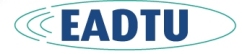 Results of the Paris CommuniqueResults of the Paris CommuniqueThe Ministers from EHEA have adopted the Paris Communiqué, 25th May 2018. In preparation of the communiqué, the European MOOC Consortium submitted a position paper concerning lifelong learning and the development of the Bologna Process and the European Area of Higher Education. This in alignment with an additional position paper by EADTU and the publication Bologna Digital by Kiron and co-signed by EADTU with references to several OpenupEd activities.In the final version of the Communique, this focus on lifelong learning, digitalisation and flexibilisation is now integrated. In the Communiqué, it is said that: "Digitalisation plays a role in all areas of society and we recognise its potential to transform how higher education is delivered and how people learn at different stages of their lives. We call on our higher education institutions to prepare their students and support their teachers to act creatively in a digitalised environment. We will enable our education systems to make better use of digital and blended education, with appropriate quality assurance, in order to enhance lifelong and flexible learning, foster digital skills and competences, improve data analysis, educational research and foresight, and remove regulatory obstacles to the provision of open and digital education. We call on the BFUG to take the issue of digitalisation forward in the next working period". To give follow up on this reference, governments and universities should now start a dialogue on how to fulfil this important task together, also in consultation with social partners. 